Распоряжение Правительства Ульяновской области от 11.09.2013г. № 615-пр «О некоторых мерах по формированию независимой системы оценки качества работы областных государственных учреждений, оказывающих социальные услуги»ПРАВИТЕЛЬСТВО УЛЬЯНОВСКОЙ ОБЛАСТИРАСПОРЯЖЕНИЕ11 сентября 2013г. 615-прО некоторых мерах по формированию независимой системы
оценки качества работы областных государственных учреждений, оказывающих социальные услугиВо исполнение пункта 2 постановления Правительства Российской Федерации от 30.03.2013 № 286 «О формировании независимой системы оценки качества работы организаций, оказывающих социальные услуги», пункта 8 плана мероприятий по формированию независимой системы оценки качества работы организаций, оказывающих социальные услуги, на 2013-2015 годы, утверждённого распоряжением Правительства Российской Федерации от 30.03.2013 № 487-р:1. Утвердить:1.1. План мероприятий по формированию независимой системы оценки качества работы областных государственных учреждений, оказывающих социальные услуги, на 2013-2015 годы (приложение № 1).1.2. Состав рабочей группы по формированию независимой системы оценки качества работы областных государственных учреждений, оказывающих социальные услуги (приложение № 2).2. Определить ответственными за мониторинг общественного мнения по вопросу качества работы областных государственных учреждений, оказывающих социальные услуги, в сфере:здравоохранения – Министерство здравоохранения Ульяновской области;культуры – Министерство искусства и культурной политики Ульяновской области;образования – Министерство образования и науки Ульяновской области;социального обслуживания – Министерство труда и социального развития Ульяновской области;физической культуры и спорта – Департамент физической культуры и спорта Ульяновской области.Губернатор-Председатель
Правительства области С.И.Морозов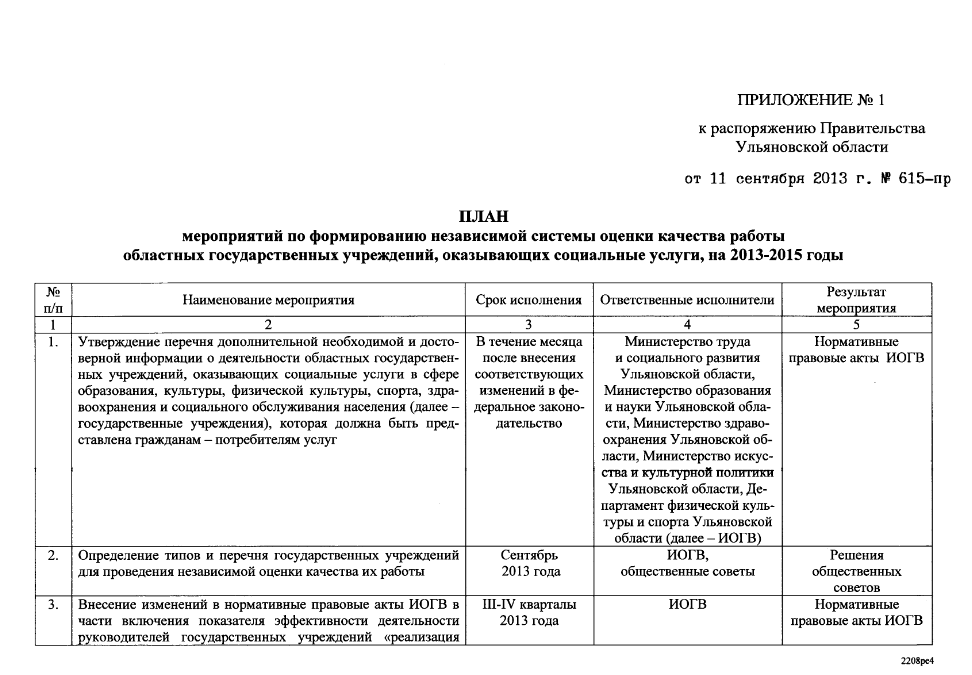 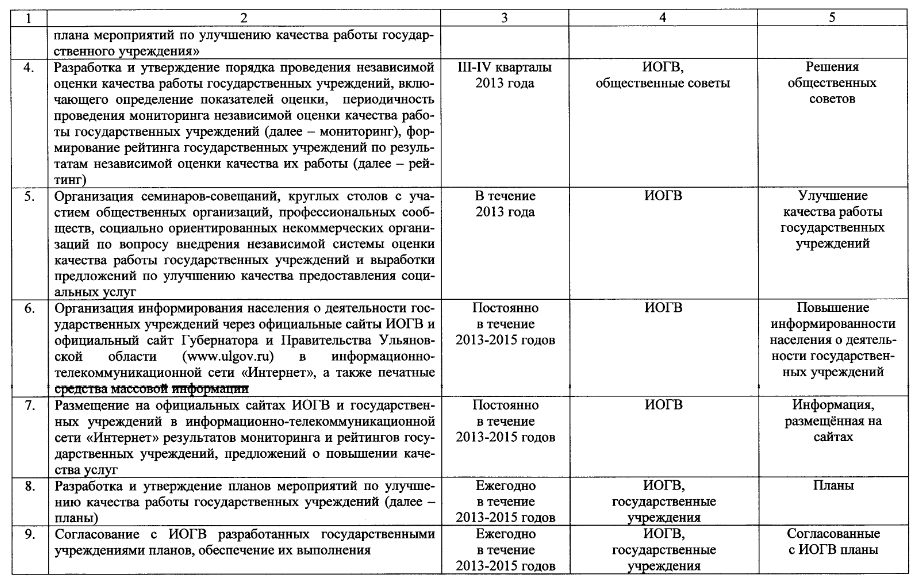 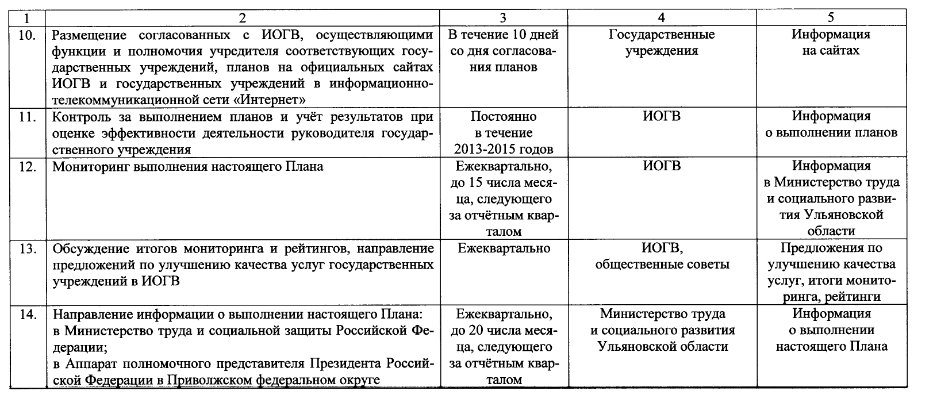 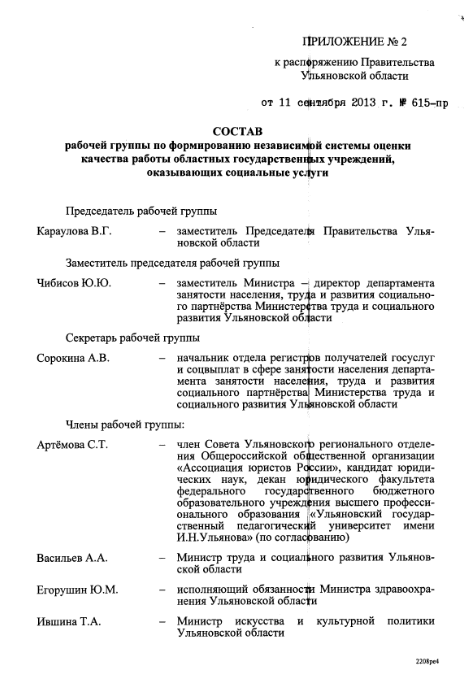 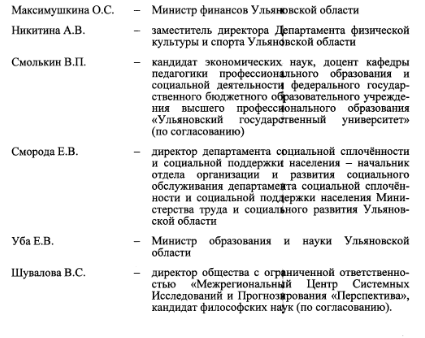 